ГАННІВСЬКИЙ ЛІЦЕЙПЕТРІВСЬКОЇ СЕЛИЩНОЇ РАДИ ОЛЕКСАНДРІЙСЬКОГО РАЙОНУКІРОВОГРАДСЬКОЇ ОБЛАСТІНАКАЗвід 29 листопада 2022                                                                                                      № 112с. ГаннівкаПро проведення заходів з нагоди відзначення 300-річчя від дня народження Григорія СковородиВідповідно до листа департаменту освіти і науки обласної військової адміністрації від 18 жовтня 2022 року № 35-12/2336/0.35 «Про відзначення 300-річчя від дня народження Григорія Сковороди» та листа відділу освіти 01-29/129/1  від 26 жовтня 2022 року «Про проведення заходів з нагоди відзначення 300-річчя від дня народження Григорія Сковороди» та з метою ознайомлення учнів із творчістю Григорія Сковороди, його літературною спадщиною, розкриття філософських поглядів просвітителя-гуманіста в контексті сьогоденняНАКАЗУЮ:1. Класним керівникам 1-9 класів та педагогам-організаторам Ганнівського ліцею, Володимирівської філії Ганнівського ліцею, Іскрівської філії Ганнівського ліцею:Провести для здобувачів освіти науково-практичні конференції, семінари, цикли літературних годин та годин епілкування, лекції, бесіди, тематичні експозиції та виставки, присвячені творчій та культурно-громадській діяльності Григорія СковородиІнформацію про проведені заходи висвітлювати на сайтах та в соціальних мережах закладів.2. Заступнику директора з навчально-виховної роботи СОЛОМЦІ Т.В. до 20 грудня 2022 року проінформувати відділ освіти Петрівської селищної ради  про проведену роботу.3.Контроль за виконанням даного наказу покласти на заступника директора з навчально-виховної роботи Ганнівського ліцею РОБОТУ Н.А., заступника завідувача Володимирівської філії Ганнівського ліцею ПОГОРЄЛУ Т.В., заступника завідувача Іскрівської філії Ганнівського ліцею БОНДАРЄВУ Н.П.Директор                                                                                              Ольга КАНІВЕЦЬЗ наказом ознайомлені:                                                                       Н.БондарєваН.РоботаТ.ПогорєлаТ.Соломка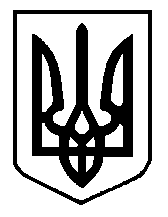 